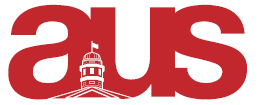 Report of RUSS, AUS Council Meeting Feb. 21, 2018General UpdatesWe have a new member, Magdalene, who is our VP Outreach. She will be a go-between with RUSS and AUS and will be going to council meetings occasionally as a proxy. Our journal Samizdat is accepting submissions, both creative and academic, until March 5. To submit, please email your piece in Chicago footnote citation style to samizdatmcgill@gmail.com. We are looking into outreach beyond McGill to the larger Russian-speaking community, and promoting Samizdat in other universities such as Concordia and U of TMore detailed submission guidelines are on facebook and in our weekly listserv.Russian Department apparel is on sale. We are using customink and they come as tshirts and crewneck sweatshirts which have customizable text. We are paying for the order with the budget surplus. Russian Help Desk is up and running and has been met with a very positive response so far.Upcoming EventsProfessor talk on Monday, February 26 at 4:30 pm in the Wendy Patrick Room in Wilson Hall.  Professor Nick Kupensky from Bowdoin College will be discussing a Soviet dam project in Ukraine and its legacy and lasting impact in free Ukraine.Professor talk on February 20 about Russian/Ukrainian gothic. It takes place at 4:30 in the Wendy Patrick Room as well.A special screening of Eugene Onegin the opera will be on Thursday, February 22. Location TBA but tentatively it will be in Sherbrooke 688, room 329 at 5:30 pm.Upcoming InitiativesWe are potentially going to have a launch party for Samizdat as well as a second Russian Evening this semester, since the last one was very well attended and received. More details to follow. Respectfully Submitted,Basil SylvesterVP Affairs, RUSS